Identity Verifier DBS 3C FormFor use with the electronic DBS application processTo be completed by the ID verifier in BLOCK CAPITALS:Name of Applicant:___________________________________________________________________Role / Position:_________________________________________________________________________

Parish / Religious Order / Organisation:___________________________________________________________________Church (if applicable):___________________________________________________________________Applicant’s email address: _________________________________________________________________________Applicant’s Date of Birth: _________________________________________________________________________Applicant’s Current Address:_____________________________________________________________________Documents provided for verification:(Please state the documents you are verifying)Document 1: _________________________________________________________________________ Document 2: _________________________________________________________________________Document 3: _________________________________________________________________________ Document 4: _________________________________________________________________________Document 5: _________________________________________________________________________I confirm that the applicant has provided sufficient evidence / explanation to prove ALL their name changes(Please tick to confirm)At least one document provided contains a date of birth             At least one document provided contains a current address   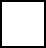 At least one document provided confirms the applicant’s current full name  I confirm that I have seen the original identity documents as indicated above and have obtained photocopies  ID Verifier’s Full Name:_________________________________________________________________________Name of Parish (include town)/Religious Order or Organisation:_________________________________________________________________________Position:_________________________________________________________________________Signed:                                                                                            Date:To be completed by the applicant:I consent to my data being processed online by a secure third-party data processor for the purpose of my DBS application.I understand if I do not consent to an electronic result being issued to the registered body submitting my application that I must not proceed with my application.I understand that to withdraw my consent whilst my application is in progress I must contact the DBS helpline 03000 200 190.  My application will then be withdrawn.Name: _____________________________________________________________Signed:	___________________________________________ Date:____________